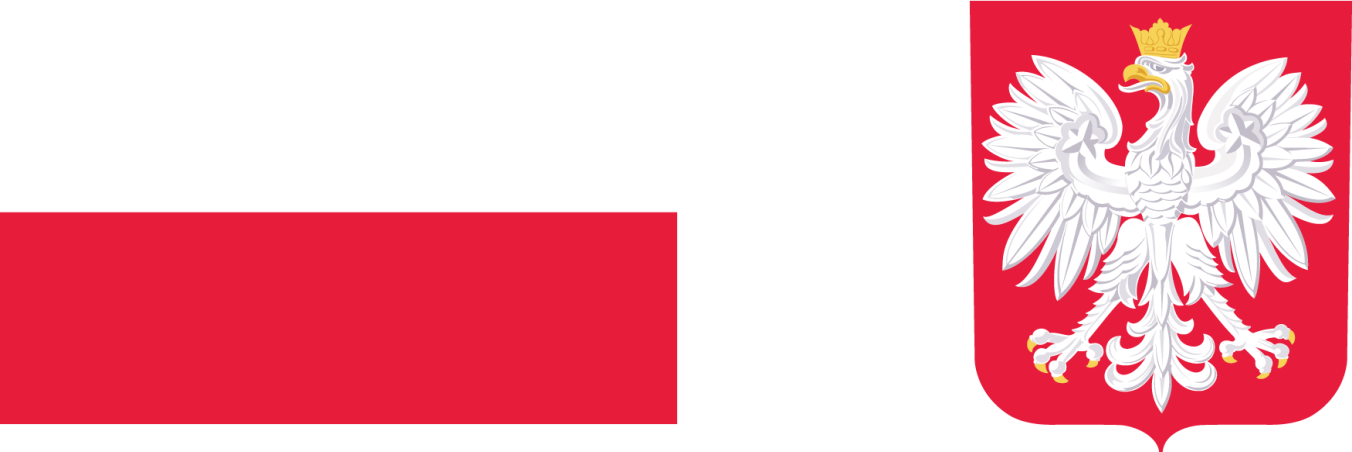 Przebudowa drogi gminnej na odcinku I - w km od 0+000,00 do km 0+406,34; na odcinku II – w km od 0+000,00 do km 0+056,12 w miejscowości Krzeszowice, Gmina Krzeszowice.Dofinansowano ze środków Rządowego Funduszu Rozwoju Dróg.Całkowita wartość zadania 942 296,56 PLN, w tym dofinansowanie 471 148,00 PLN. Celem jest poprawa stanu bezpieczeństwa ruchu drogowego w gminie Krzeszowice, poprzez podnoszenie standardów technicznych dróg. Planowany efekt to przebudowany odcinek drogi gminnej w Krzeszowicach o długości 460 metrów. Zadanie realizowano w latach 2020 -2021. 